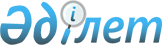 О предоставлении в 2012 году мер социальной поддержки специалистам здравоохранения, образования, социального обеспечения, культуры, спорта и ветеринарии, прибывшим для работы и проживания в сельские населенные пункты районаРешение маслихата Костанайского района Костанайской области от 13 февраля 2012 года № 15. Зарегистрировано Управлением юстиции Костанайского района Костанайской области 23 февраля 2012 года № 9-14-169      Сноска. Заголовок в редакции решения маслихата Костанайского района Костанайской области от 22.05.2012 № 39 (вводится в действие по истечении десяти календарных дней после дня его первого официального опубликования).



      В соответствии с подпунктом 4) пункта 3 статьи 7 Закона Республики Казахстан от 8 июля 2005 года "О государственном регулировании развития агропромышленного комплекса и сельских территорий, пунктом 2 Правил предоставления мер социальной поддержки специалистам здравоохранения, образования, социального обеспечения, культуры и спорта, прибывшим для работы и проживания в сельские населенные пункты, утвержденных постановлением Правительства Республики Казахстан от 18 февраля 2009 года № 183 Костанайский районный маслихат РЕШИЛ:



      1. Предоставить в 2012 году специалистам здравоохранения, образования, социального обеспечения, культуры, спорта и ветеринарии, прибывшим для работы и проживания в сельские населенные пункты района подъемное пособие и социальную поддержку для приобретения или строительства жилья.

      Сноска. Пункт 1 в редакции решения маслихата Костанайского района Костанайской области от 22.05.2012 № 39 (вводится в действие по истечении десяти календарных дней после дня его первого официального опубликования).



      2. Контроль за исполнением настоящего решения возложить на постоянную комиссию районного маслихата по вопросам социально-экономического развития и законности.



      3. Настоящее решение вводится в действие по истечении десяти календарных дней после дня его первого официального опубликования.      Председатель второй сессии

      Костанайского районного маслихата          А. Аксаутова      Секретарь Костанайского

      районного маслихата                        А. Досжанов      СОГЛАСОВАНО:      Начальник государственного

      учреждения "Отдел экономики

      и финансов акимата

      Костанайского района

      _________ З. Кенжегарина      Начальник государственного

      учреждения "Отдел сельского

      хозяйства и ветеринарии"

      акимата Костанайского района

      ____________ М. Сартов
					© 2012. РГП на ПХВ «Институт законодательства и правовой информации Республики Казахстан» Министерства юстиции Республики Казахстан
				